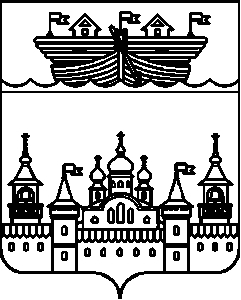 СЕЛЬСКИЙ СОВЕТГЛУХОВСКОГО СЕЛЬСОВЕТАВОСКРЕСЕНСКОГО МУНИЦИПАЛЬНОГО РАЙОНАНИЖЕГОРОДСКОЙ ОБЛАСТИРЕШЕНИЕ17 февраля 2021 года 	№ 3О проведении публичных слушаний по проекту решения сельского Совета Глуховского сельсовета «Об утверждении отчета об исполнении бюджета Глуховского сельсовета за 2020 год»	В соответствии со статьей 28 Федерального закона РФ от 06 октября 2003 года № 131 – ФЗ «Об общих принципах организации местного самоуправления в Российской Федерации», статьей 15 Устава Глуховского сельсовета, Положением о порядке организации и проведению публичных слушаний в администрации Глуховского сельсовета, утвержденным решением сельского Совета Глуховского сельсовета от 05 февраля 2014 года № 3, сельский Совет решил:	1. Провести публичные слушания в сельском Совете по проекту решения «Об утверждении отчета об исполнении бюджета Глуховского сельсовета за 2020 год» 03 марта  2021 года, начало 15-00, место проведения: с. Глухово, ул. Школьная, д. 3-Глуховский СДК.	2. Обнародовать прилагаемый проект решения сельского Совета Глуховского сельсовета «Об утверждении отчета об исполнении бюджета Глуховского сельсовета за 2020 год» путем вывешивания на информационном стенде в здании администрации Глуховского сельсовета, во всех населенных пунктах для массового обсуждения населением Глуховского сельсовета 18 февраля 2021 года.	3. Предварительно высказать свои замечания и предложения по проекту решения «Об утверждении отчета об исполнении бюджета Глуховского сельсовета за 2020 год», а так же более подробно ознакомиться и получить комментарии специалистов можно в бухгалтерии администрации Глуховского сельсовета в рабочие дни (понедельник – пятница) с 9-00 до 12-00 и с 13-00 до 16-00 по адресу: с. Глухово, улица Школьная, дом 1 кабинет бухгалтерии администрации Глуховского сельсовета.	4. Назначить ответственными за подготовку и проведение публичных слушаний Дубову И.Ю. – главу администрации Глуховского сельсовета, Маслову И.В. – главного бухгалтера, администрации Глуховского сельсовета.	5. Настоящее решение вступает в силу со дня его обнародования.Глава местного самоуправления					К.Г. КрускинПриложение к решению сельского СоветаГлуховского сельсовета от ___ 2021 года № __проект решенияСЕЛЬСКИЙ СОВЕТ ГЛУХОВСКОГО СЕЛЬСОВЕТАВОСКРЕСЕНСКОГО МУНИЦИПАЛЬНОГО РАЙОНАНИЖЕГОРОДСКОЙ ОБЛАСТИРЕШЕНИЕ2021 года											№ Об утверждении отчета об исполнении бюджета Глуховского сельсовета за 2020 год	Рассмотрев представленный администрацией Глуховского сельсовета отчет об исполнении бюджета за 2019 год, сельский Совет отмечает, что в 2020 году доходная часть консолидированного бюджета сельсовета составила 10151491,10 рублей.	В 2020 году план по доходам бюджета администрации Глуховского сельсовета составил 10170603,98 руб.	Всего поступило в 2020 году налоговых и неналоговых доходов в сумме 10151491,10 руб.	Основные источники поступления налоговых доходов консолидированного бюджета:Налог на доходы физических лиц –301668,02 руб.Налог на имущество – 328008,93 руб.Земельный налог – 834859,44 руб.Арендная плата за земельные участки ----- руб.От продажи земельных участков -----руб.Гос. пошлина – 1100 руб.Единый с/х налог – 49977,11 руб.Дотации бюджетам поселений на выравнивание бюджетной обеспеченности – 5545800 руб.Субвенции бюджетам поселений на осуществление первичного воинского учета- 103527 руб.Платные услуги – 8000 руб.Межбюджетные трансферты – 256997,98 руб.Прочие межбюджетные трансферты – 912129 руб.Прочие безвозмездные поступления в бюджеты поселений – 6000 руб.Доходы от уплаты акцизов – 1803423,62 руб.Денежные взыскания ( штрафы) за нарушения законадательства РФ о контрактной системе в сфере закупок ------руб.	Расходная часть бюджета администрации Глуховского сельсоветаВ 2020году расходы по администрации составили – 9095876,37руб.	Основными приоритетами расходования бюджетных средств являются следующие статьи расходов:Заработная плата с начислениями – 5164226,14 руб.Оплата коммунальных услуг –1699552,94 руб.Услуги связи- 45579,19 руб.Благоустройство сельсовета – 542821,17 руб.В том числе: уличное освещение –265635,08 руб.Ремонт уличного освещения –25000 руб.Содержание транспорта – 92186,09 руб.Ремонт колодца и памятников - 160000  руб.Зимнее содержание дорог – 279901,76руб.Ремонт дорог – 511338,66 руб.Ремонт уличного освещения – 57474,82  руб.Материальная помощь по распоряжению администрации Воскресенского района – 115079 руб.Налоги -  10892,83руб.Приобретение материалов – 482029,49 руб.Приобретение основных средств – 25990  руб. За счет бюджета сельсовета(платные услуги) – 8000   руб.Прочие услуги – 77215,57 руб.	Рассмотрев представленный отчет, сельский Совет решил:	1.Утвердить отчет об исполнении бюджета Глуховского сельсовета за 2020 год по доходам в сумме 10151491,10 рублей и по расходам в сумме 9095876,37 рублей.	2. Обнародовать данное решение путем вывешивания на информационном стенде в  здании администрации сельсовета.	3.Контроль за исполнением настоящего решения  оставляю за собой. 	4. Настоящее решение вступает в силу со дня его обнародования.Глава местного самоуправления					К.Г. Крускин